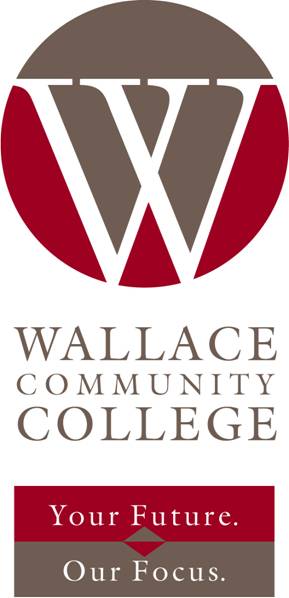 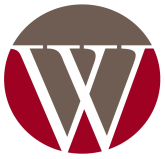 Eye Care AssistantProgram Application Application Deadline:  August 5, 2022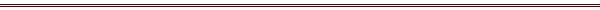 Dear Prospective Student:  Thank you for your interest in the Eye Care Assistant program at Wallace Community College-Dothan.  Please read all information carefully.A checklist is included in this packet to help ensure that you have met all admission requirements and have submitted all required documentation.  Application packets must be complete at the time of submission.  Incomplete application packets will be disqualified.For questions regarding the program, please contact the Workforce Development Office at (334) 556-2414 or via email adunlap@wallace.edu	General Information14-week program Classes meet Monday and Wednesday from 6:00 p.m. to 8:30 p.m. at Eye Center South.  The cost of the course is $1,675 – due at time of acceptance into program.The course fee is inclusive of all materials, supplies, and textbooks.WIOA approved – students should apply at their local Career Center to determine eligibility.The maximum class capacity is 14 with a minimum class size of 6.This is a certificate course. Students may apply for the Certified Ophthalmic Assistant (COA) Exam after completing this course and after working with a physician for a total of six months.   We do not provide job placement services.Students will receive a certificate upon successful completion (skills check-off portion) of the program.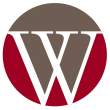 Last Name _______________________  First Name_______________________  Classes for the Eye Care Assistant program are only offered in Dothan; however, applications may be submitted via:  	 Mail:		Wallace Community College						Workforce Development Office			Attn: Eye Care Assistant Program			1141 Wallace Drive 			Dothan, AL 36303	In Person:	Wallace Community College Workforce Development OfficeGary Hall Bldg. 401                                       Amber Dunlap - Office 140-D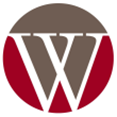 For Office Use OnlyReceived By:  ____________________	Date:  ____________It is the responsibility of the applicant to submit a completed application packet.  Mailing information and submission locations are listed on the Application Checklist for this application.  Applications should be submitted on or before the deadline of August 5, 2022.  No applications will be accepted after the deadline.Personal DataLast Name: _____________________   First: ______________________  MI: ___    Maiden: _____________Social Security Number: _________________  Email:  ____________________________________________Mailing Address: __________________________________________________________________________City: _______________________________       State: __________          Zip Code: _____________________ Home Phone: _________________	Work Phone:  _____________	 Cellular Phone:  __________________Male: ______         Female: ________        Race: ____________         Date of Birth: _____________________EducationHigh School Graduation Year:_______   High School Name:_________________________________________GED or Equivalent (if applicable): Yes  _____     No  _____                    Date Completed: __________________Are you currently taking college courses?  Yes _____  No _____  If yes, what college? ___________________I understand that completion of this application is a component of the student profile and does not in itself guarantee admission to the Eye Care Assistant program.  I also understand this application must be resubmitted if I am not selected for the ___September 2022____ class.  I certify that the information given in this application is true and correct.  I understand that providing false information may be deemed sufficient reason to dismiss a student and/or refuse admission to the Eye Care Assistant program. Signature _________________________________________________     Date ________________**Admission to the eye care assistant program is competitive, and the number of students is limited by the number of faculty available.  Meeting minimal requirements does not guarantee acceptance.All required documents must be submitted with a completed application packet.  Incomplete application packets will not be considered in the application process. Application deadline:  August 5, 2022All required documents must be submitted with a completed application packet.  Incomplete application packets will not be considered in the application process. Application deadline:  August 5, 2022Application RequirementsCompleted application form for the Eye Care Assistant program.  All forms must be complete and signed, where requested.  Attached copy of a photo ID…can be driver’s license, military ID, or school ID.Attached copy of proof of High School Diploma or High School Equivalency (GED).